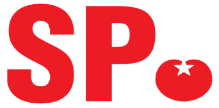  Email aan: statengriffie@provinciegroningen.nl 5 januari 2022Aan: De voorzitter van Provinciale StatenBetreft: Statenvragen van de Socialistische Partij aan het college over het inbesteden van de schoonmaakdienst bij de provinciale organisatie.Geacht college van Gedeputeerde Staten,Wij hebben begrepen dat er onlangs in opdracht van de afdeling Facilitaire Zaken een onderzoek is uitgevoerd naar het inbesteden of uitbesteden van de schoonmaak. Ook hebben we begrepen dat er een memo met de resultaten van dit onderzoek op 8 november door het college is besproken. Omdat we hierover als Provinciale Staten nog niets hebben gehoord, zijn we als SP erg benieuwd welke stappen het college gaat ondernemen n.a.v. de resultaten van het onderzoek. Wij hopen natuurlijk dat het college net als de SP vindt dat schoonmakers die, soms al jaren, elke dag weer ons Provinciehuis schoonmaken, in dienst moeten komen van de provincie zelf i.p.v. om de twee - drie jaar maar weer te moeten afwachten bij welk schoonmaakbedrijf de provincie aanbesteed. Wij vinden als SP al jaren dat de vermarkting van de schoonmaak moet stoppen en schoonmakers recht hebben op zekerheid en een fatsoenlijk loon. Tijdens deze Corona Pandemie heeft iedereen het over de cruciale beroepen. Laten we deze cruciale beroepen dan ook geven wat zij verdienen! Juist deze onmisbaren zijn het die de boel altijd draaiende houden. Zo ook de schoonmakers in ons eigen provinciehuis. We hebben daarom een aantal vragen aan het college.Is het college van GS bereid om het onderzoek naar het inbesteden van de schoonmakers met de Staten te delen? Zo ja, wanneer deelt u deze uitkomsten van het onderzoek? Zo nee, waarom niet?Is het college van GS met de SP van mening dat het schoonmaakwerk onderdeel is van de provinciale organisatie en schoonmakers ook onderdeel horen te zijn van deze provinciale organisatie? Zo ja, is het college van plan de schoonmakers zelf in vaste dienst te nemen? Zo niet, waarom niet?Is het college van GS het met de SP eens dat de periodieke aanbesteding van het schoonmaakwerk zorgt voor onnodige bureaucratie (uitschrijven van aanbesteding en opstellen van bestek) en onnodige onzekerheid bij schoonmakers (blijven het aantal werkuren en de werklocatie gelijk)? Zo ja, wanneer stopt het college met deze aanbesteding? Zo niet, waarom niet? Is het college van GS met de SP van mening dat het marktmechanisme van aanbesteden van de schoonmaak alleen in het voordeel van de schoonmaakbedrijven is en niet in het voordeel van de provincie en de schoonmakers zelf? Zo ja, wanneer gaat het college de schoonmakers in dienst van de provinciale organisatie nemen? Zo nee, waarom niet? Namens de SP Statenfractie GroningenAgnes Bakker